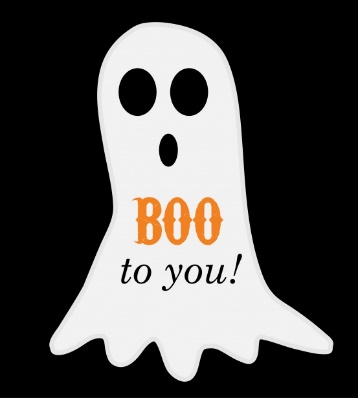 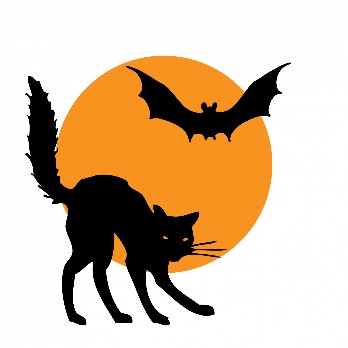 St Patrick’s Nursery Unit October 2021Theme:  Autumn / HalloweenColour:  Autumn Colours; Orange, Red, Brown, Yellow and Black for the end of the month. Rhymes and Songs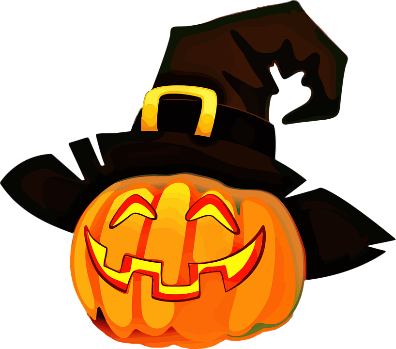 Incy Wincy SpiderLittle Miss MuffetPeter Peter Pumpkin EaterThe Witches of HalloweenHagalena MagalenaDressing up Day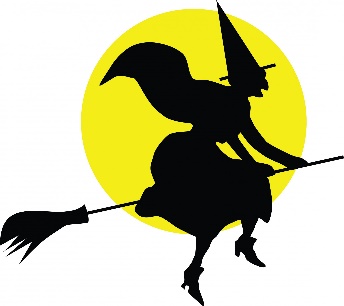 The children can all come in on Tuesday 26th October in their Halloween fancy dress costumes. It is advisable that accessories such as broomsticks, magic wands, swords and masks are NOT sent into nursery. Mid Term BreakThe Nursery will be closed from Tuesday 26th October to Tuesday 2nd November. Birthday Greetings October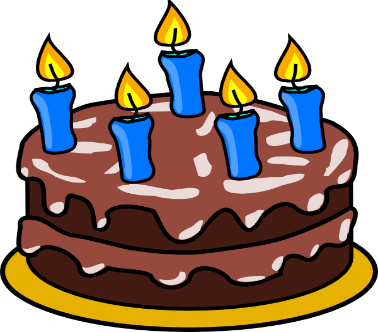 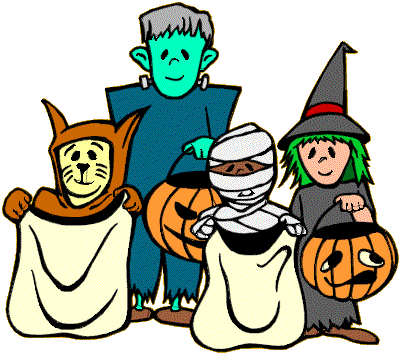 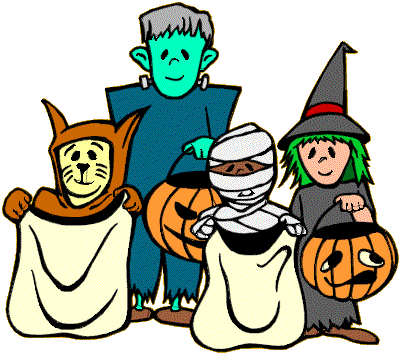 Luca Floyd – 15th OctChloe Crees – 21st OctLochlann McCrory – 30th OctSettling in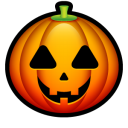 All the children have settled in so well. We are very proud with how they have coped coming into nursery. Well Done!Autumn ThemeWe will have a table for autumn objects in the nursery and I would like this to be replicated in the home in some way. Take a walk with your child and collect some objects – if you can send in a couple of photos that we can display that would be great, but please do not send objects into the nursery. Lending Library We will be starting this up after Halloween alongside our Getting Ready to Learn project Snack MoneyCan I ask that all snack money is placed in an envelope with the child’s name marked on it…It is difficult for staff to remember when a number of people hand them cash.NewslettersAll monthly correspondence will be posted on the school website. Please keep an eye out here at the beginning of each month. I will continue to text any further information via the Nursery Mobile.Thank you for you continuing support and co-operation. 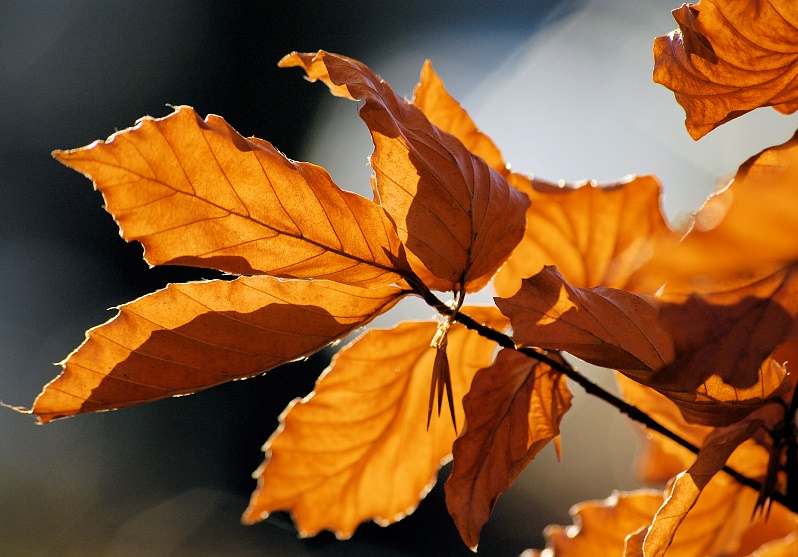 Yours Sincerely, E. ShelleyNursery teacher